Муниципальное бюджетное дошкольное образовательное учреждение детский сад комбинированного вида №433.Челябинск, ул. Дегтярева, 5а, тел. 736-08-33, факс 736-07-20. Челябинск, ул. Приборостроителей, 18, тел. 230-90-58Номинация:Авторские программы и разработки занятий по организации урочной и внеурочной деятельности обучающихся с ОВЗ, в т.ч. материалы по организации коррекционно-развивающего занятий, индивидуализации образования, выявления и развития одарённости детей с ОВЗ. Название:Интегрированное занятиеИдёт весна, шумит вода.Подготовительная к школе группа.               Автор:                                 учитель-логопедвысшей квалификационной категории                                                          Мартынова Ольга Леонидовна. Эл. адрес автора:olga.martynova.2012@inbox.ruЧелябинск, 2014Конспект совместной образовательной  деятельности                                                                    детей  подготовительной к школе группы                               компенсирующей направленности  для детей 7 вида                                  МБДОУ ДС комбинированного вида № 433                                                                                                                                                                         учителя – логопеда  Мартыновой О.Л.                              воспитателя: Кондратенко Н.Ю.Тема: «Идет весна, шумит вода…» (апрель 2014г.)Реализуемые программы: «Программа воспитания и обучения в детском саду» под редакцией М.ВасильевойФедеральный государственный образовательный стандарт дошкольного образования.Коррекционные программы и технологии:Подготовка к школе детей с ЗПР/ Под ред. С.Г.Шевченко – М.: Школьная Пресса, 2003Т.Б.Филичева, Г.В.Чиркина Подготовка к школе детей с общим недоразвитием речи в условиях специального детского сада. М.: 1991г.Интеграция образовательных областей: «Познавательное развитие», «Речевое развитие», «Физическое развитие», «Художественно-эстетическое развитие», «Социально-коммуникативное развитие».Образовательная область "Познавательное развитие":формирование познавательных процессов и способов умственной деятельности, усвоение обогащение знаний о природе и обществе; развитие познавательных интересов. формирование и совершенствование перцептивных действий;ознакомление и формирование сенсорных эталонов;развитие внимания, памяти;развитие наглядно-действенного и наглядно-образного мышления.расширение и обогащение знаний детей о весенних изменениях в природе  ( проталины, первые весенние цветы, прилёт птиц);закрепление о состоянии  воды (твёрдое, жидкое);знакомство  с газообразным состоянием воды.Образовательная область "Социально-коммуникативное развитие ":формирование умения сотрудничать с взрослыми и сверстниками; адекватно воспринимать окружающие предметы и явления, положительно относиться к ним;формирование умений использовать вербальные средства общения в условиях их адекватного сочетания с невербальными средствами в контексте различных видов детской деятельности и в свободном общении.Образовательная область "Физическое развитие":формирование в процессе физического воспитания пространственных и временных представлений;изучение в процессе предметной деятельности различных свойств материалов, а также назначения предметов;развитие речи посредством движения;формирование в процессе двигательной деятельности различных видов познавательной деятельности.Образовательная область "Художественно-эстетическое развитие":формирование у детей эстетического отношения к миру, накопление эстетических представлений и образов, развитие эстетического вкуса, художественных способностей, освоение различных видов художественной деятельности. Образовательная область "Речевое развитие":формирование структурных компонентов системы языка — фонетического, лексического, грамматического;формирование навыков владения языком в его коммуникативной функции — развитие связной речи, двух форм речевого общения — диалога и монолога;формирование способности к элементарному осознанию явлений языка и речи.Оборудование: план-схема группы; репродукции картин известных художников; фотографии-иллюстрации весенних пейзажей; пиктограммы; материал к опытам с водой; белая бумага, акварель, кисти, губка для смачивания листа; карточки с математическими загадками.Словарная работа: Дальнейшее накопление пассивного словарного запаса и активизация в речи существительных, глаголов, прилагательных по лексическим темам (Весна шагает по планете. Перелетные птицы).Уточнение и введение в активный словарь понятий: ледоход, ранняя, поздняя, набухать, проталины, прозрачная, испарение, пар.Индивидуальная работа: ОО «Речевое развитие» - Алия, Лиза, Леня, Денис – учить отражать собственные впечатления, представления, события своей жизни в речи; Алена, Данила - составлять рассказы по своим рисункам.ОО «Познавательное развитие» - Антон, Артем, Миша, Ксюша – составление примеров на основе иллюстраций к задачам.ОО «Физическое развитие» - Коля, Максим, Эдик – развитие пространственных и временных представлений в процессе физического развития.ОО «Художественно-эстетическое развитие» - Артем, Тимур, Олег - зрительно-двигательную координацию в процессе рисования,  развитие координации движений обеих рук.Предварительная работа: показ картин с изображением ранней весны, обращая внимание на признаки весны: снег тает, много талой воды, образуются ручейки, деревья стоят голые, небо серое или ярко-голубое, когда светит солнце; демонстрация  рисунков  детей прошлого года, обращая внимание на удачное сочетание талого снега и проталин; оформление выставки работ на тему «Весенняя красота».Взаимодействие с родителями: информация в родительском уголке, буклеты – обратить внимание во время прогулки с ребенком на характерные признаки ранней (поздней) весны; чтение рассказов, сказок, стихотворений, просмотр м/ф на весеннюю тематику. Организационный момент:Воспитатель с детьми в групповой комнате играет в настольно-печатные игры за столами. В группу входит логопед, включается в процесс игры. Затем просит одного из детей принести со стеллажа другую игру. Этот ребенок неожиданно обнаруживает неизвестный предмет (скрученная план-схема).Ход:Логопед (Л.): - Что это за сверток? Лёня, неси скорее, будем смотреть все вместе. (Логопед разворачивает рулон, кладет его на стол)Работа с планом:- Как вы думаете, что это? (план, карта, схема, игра)- Давайте встанем все на одну сторону, перейдите все на мою сторону.- Посмотрите на право, сколько окон  с правой стороны? (3)- И на карте 3 схематичного обозначения окон. (аналогичная работа проводится по всем сторонам группы)- Да, вы правы, это план. Значит, это план чего? (план группы) - Посмотрите на план, найди на плане то место, где мы сейчас стоим? Как оно обозначено? (крестик)- Где на плане выход из группы?- Что изображено дальше? (стрелки)- Куда ведут эти стрелки? (раздевалка, лестничная площадка, музыкальный зал) - Это значит, что мы должны пройти в музыкальный зал, но необычным способом (пролезание под дугами, шагание по ребристым дорожкам),  уткнулись в закрытую дверь (около двери стоит ведро с водой талого снега).  Проблемная ситуация:- Дети, открывайте дверь (она закрыта)- Весна преподнесла сюрприз нам сегодня, от весеннего дуновения ветерка произошел сквозняк, дверь в зал захлопнулась,  ключ из замочной скважины упал в стоящее ведро.- Что в ведре? (вода) Что плавает сверху? (снег, лед)- Кто или что может растопить снег и лед? (солнце, весна, огонь)- В какое время года начинает пригревать солнце….(весной)- Как достать ключ?  (вылить воду из ведра, подцепить палочкой или удочкой)- Ключ из чего сделан? (из железа)- Значит он какой? (железный).  Какими свойствами обладают железные предметы? (притягиваются)- Чем железные предметы можно притянуть? (магнитом)Опыт с магнитом: Дети при помощи магнита достают ключ из ведра с водой. Дети входят в зал.Л: - Что в ведре было? (вода, лед)- Где можно встретить, чтобы лед ходил? (рассматриваем картину «Ледоход»)- Что такое ледоход? (твердая вода)- Когда бывает ледоход? Ранней весной или поздней? (ранней)Давайте вспомним признаки ранней весны (работа по пиктограммам):  Снег чернеет, тает. Появляются проталины. Бегут ручьи. Капают сосульки. Набухают почки. Распускаются подснежники. Прилетают, орут по утрам птицы, строят гнезда. И это означает, что идет … (весна). Как она идет? (наступает).  Какая весна? (солнечная, поющая, радостная, зеленая, теплая).  День длиннее, ночь короче.Проблемная ситуация: - Ой, вода на подоконнике!- Откуда тут вода? - Как вода попала на подоконник? (было открыто окно, вытирали пыль, шел дождь…)Воспитатель (В.): это я дети несла воду и разлила. Хочу пригласить вас нарисовать весеннюю картину. У какой девочки нашей группы, имя начинается на звук  А (Алия, Алёна).Алия, найди себе пару из мальчиков (аналогично Алёна) и вы мальчики найдите себе пару (подгруппа детей уходит в группу).Монотипия пейзажная: воспитатель показывает, как начать рисовать. Сначала на половине листа рисуется пейзаж: деревья, проталины, солнышко; другая половина смачивается губкой с водой, лист быстро складывается пополам, половинки прижимаются руками. Раскрывается лист, и получается изображение,  отраженное  в озере. Дети приступают к работе, воспитатель помогает по мере необходимости. Пока работы сохнут, детям предлагается поиграть. После игры воспитатель с детьми рассматривают работы, выделяют наиболее удачные, а в других отмечают положительные моменты.С оставшейся подгруппой детей образовательная деятельность продолжается в музыкальном зале.Л: - Давайте  подумаем, какая вода? (прозрачная, жидкая, мокрая….)- А еще вода может звучать, в каких случаях вода звучит? (капель, ручьи…)  Давайте вспомним опыт с водой. Вода звучит по-разному, и сейчас мы еще раз проиграем (стеклянные прозрачные стаканы с разным количеством воды, железные палочки) Л: - Это капля воды (появляется воздушный шарик)– Сколько у меня капель воды? (одна), а если их много – как мы скажем – капли (оживление капель посредством рисования фломастерами на шариках эмоций). - Рисуйте рожицы своим каплям. Какие они все разные, а моя какая? - Грустная, она должна улететь, почему? (вода испаряется, то есть превращается в пар).- В каких случаях испаряется вода? (пригревает солнце, дует ветер, когда жарко)- Где может быть жарко? (в пустыне, в бане…) А мы вам принесли жарочный шкаф, микроволновую печь. Печи очень жарко раскаляются и могут испарять воду. Опыт «Испарение воды».  Тарелка с водой ставится в микроволновую печь. Пока вода испаряется, решите веселую задачку:Хитрые задачки У 9-летнего мальчика была кошка с коротким хвостом. Она съела мышку с длинным хвостом, а мышка проглотила соломинку вместе с зернышком. Сколько лет мальчику, у которого была кошка?Однажды Коля собрался уходить, надел куртку без пуговиц и говорит бабушке: «Бабуля, я к Дениске сбегаю, а ты, пожалуйста, пришей пуговицы к этой куртке». Сколько пуговиц может пришить бабушка?На Ксюшином платьице были нарисованы 3 яблока и 2 вишенки. Одну вишенку и 2 яблока съели. Сколько осталось?Возвращение к опыту «Испарение воды».- Что было в тарелке? (вода)- Куда исчезла вода? (испарилась) Почему? (потому что жарко)- Да, при высоких температурах вода с поверхности испаряется.Пойдемте в группу посмотрим, как  наши дети изобразили весну на бумаге.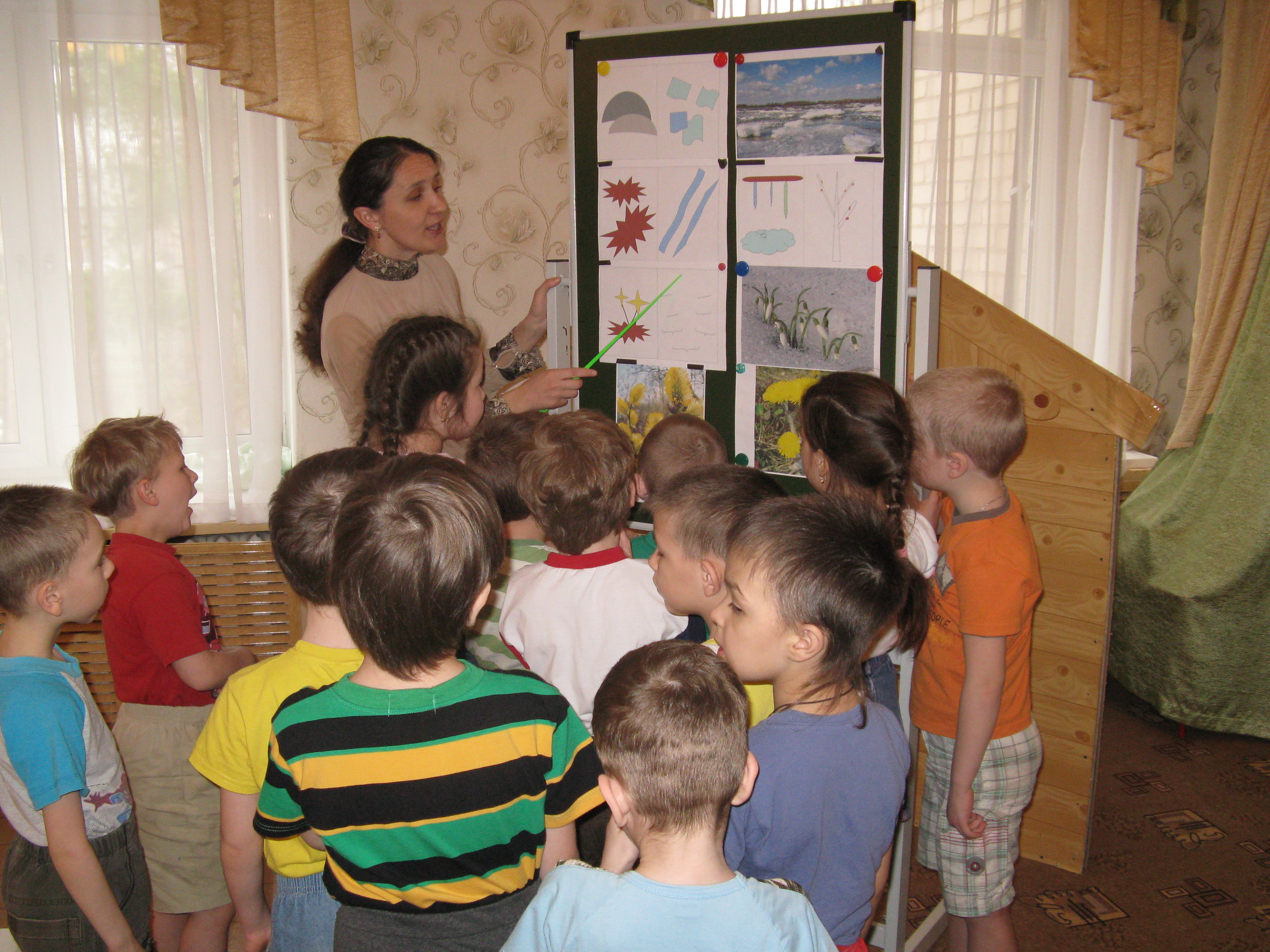 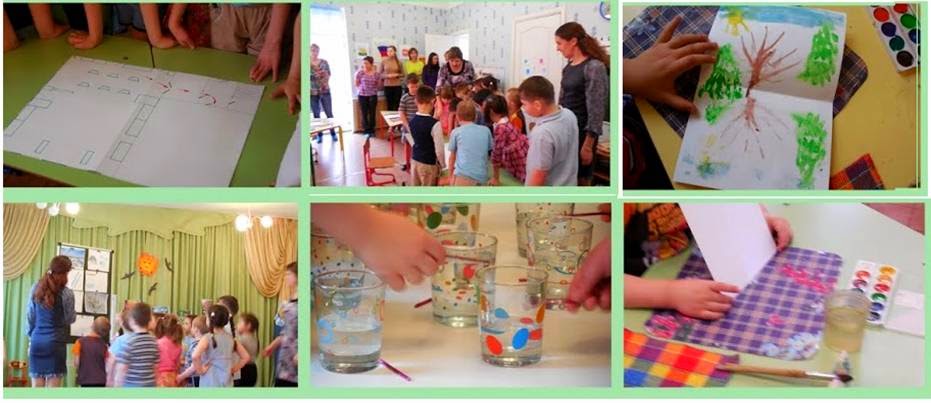 